 LIEPĀJAS PIRMSSKOLAS IZGLĪTĪBAS IESTĀDES“ZĪĻUKS”KOKA ROTAĻU LAUKUMA GRAFIKS  2016./2017. M. G.LAUKUMS-4.GRUPA, 7.GRUPA, 6.GRUPAGRAFIKS-3. GRUPAI, 4. GRUPAI, 7. GRUPAI, 6.GRUPAI, 8.GRUPAILAUKUMS-5.GRUPA, 9.GRUPA, 10.GRUPAGRAFIKS-5. GRUPAI, 9. GRUPAI, 10. GRUPAILAUKUMS-11.GRUPAGRAFIKS-3. GRUPAI, 5. GRUPAI, 1. GRUPAI, 11. GRUPAI, 12. GRUPAILAIKS/DIENAPIRMDIENAOTRDIENATREŠDIENACETURTDIENAPIEKTDIENA10.30-11.156. GRUPA4. GRUPA6. GRUPA3. GRUPA6. GRUPA11.15-12.307.GRUPA8. GRUPA7. GRUPA8. GRUPA8. GRUPA16.30-19.006. GRUPA3. GRUPA4. GRUPA17.00-19.008. GRUPA7. GRUPALAIKS/DIENAPIRMDIENAOTRDIENATREŠDIENACETURTDIENAPIEKTDIENA10.30-11.155. GRUPA10. GRUPA5. GRUPA10. GRUPA5. GRUPA11.15-12.309.GRUPA5. GRUPA9. GRUPA9. GRUPA9. GRUPA16.30-19.0010. GRUPA9. GRUPA10. GRUPA5. GRUPA10. GRUPA17.00-19.00LAIKS/DIENAPIRMDIENAOTRDIENATREŠDIENACETURTDIENAPIEKTDIENA10.30-11.151. GRUPA3. GRUPA3. GRUPA11.15-12.3011.GRUPA12. GRUPA11.GRUPA12. GRUPA11.GRUPA16.30-19.001. GRUPA12. GRUPA17.00-19.0012. GRUPA11.GRUPA12. GRUPA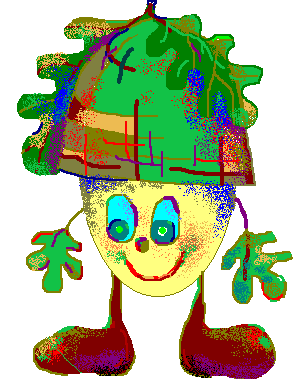 